Your Contact InformationYour Parish InformationEaster Vigil Start Time:Easter Sunday Mass Times:Optional: If you have a second worship site: Please provide name and complete address here:Optional: Easter Mass Times-Location 2: If you have more than one location for services, please provide photos (jpeg format) for each location.  Identify the photos.Sr. Susan Wolf will send you an email invoice for $24.95.  You can pay through PayPal or by credit card.  Once the payment has been received, work on your video can begin. Agreement and SignatureBy submitting this form, I affirm that the information on this form is correct.After completing this form save it as Nameofyourparishzipcode.  Send this form and photo(s) to swolf@catholicwebsolutions.com.  Thank you for completing this application form. Order Deadline: 5:00 PM Eastern on Thursday, March 18, 2015.Thank you for your order.Customized 2015 
Parish Easter
Video Order Form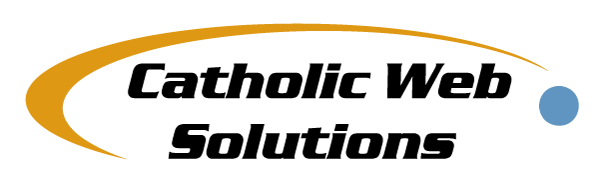 NameRole in ParishDaytime PhoneE-Mail AddressName of ParishStreet AddressCity ST ZIP CodeOffice PhoneWebsite AddressFacebook AddressPastor’s NameName (printed)Date